БОЙОРОК                                                                                   РАСПОРЯЖЕНИЕ14 июнь 2022 й.                           № 20                          14 июня 2022 г.О применении дисциплинарного взысканияПо итогам проверки исполнения законодательства при предоставлении муниципальных услуг в администрации сельского поселения Чалмалинский сельсовет муниципального района Шаранский район Республики Башкортостан, проведённой прокуратурой  Шаранского района Республики Башкортостан, за ненадлежащее исполнение своих должностных обязанностей, руководствуясь статьями 192, 193 Трудового кодекса Российской Федерации:1. Применить дисциплинарное взыскание в виде замечания к Сабировой Наиле Лабиповне – управляющему делами администрации сельского поселения Чалмалинский сельсовет муниципального района Шаранский район Республики Башкортостан. 2. Контроль за исполнением настоящего распоряжения оставляю за собой.Основание: Представление прокуратуры Шаранского района РБ от 19.05.2022 года № 7-3-2022.Глава сельского поселения                                                       И.Г.МухаметовБАШҠОРТОСТАН РЕСПУБЛИКАҺЫШАРАН РАЙОНЫМУНИЦИПАЛЬ РАЙОНЫНЫҢСАЛМАЛЫ АУЫЛ СОВЕТАУЫЛ БИЛӘМӘҺЕ ХАКИМИӘТЕСАЛМАЛЫ АУЫЛЫ, ТЕЛ.(34769) 2-61-05, 2-62-25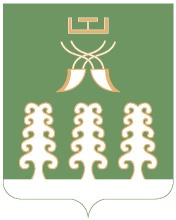 РЕСПУБЛИКА БАШКОРТОСТАНАДМИНИСТРАЦИЯ СЕЛЬСКОГО ПОСЕЛЕНИЯЧАЛМАЛИНСКИЙ СЕЛЬСОВЕТМУНИЦИПАЛЬНОГО РАЙОНАШАРАНСКИЙ РАЙОНС. ЧАЛМАЛЫ,  ТЕЛ.(34769) 2-61-05, 2-62-25